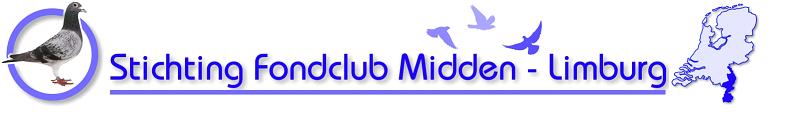 Inschrijfformulier Nationale Ploegen Marathon 2024Door dit inschrijfformulier volledig ingevuld te mailen naar contact@fondclubmiddenlimburg.nlen het inschrijfgeld: € 200,- over te maken op NL19 RABO 0113 1509 89 vóór 1 Juni 2024 met vermelding van de ploegnaam en het Inkorfcentrumnummer, neemt u deel aan onze Nationale Ploegen Marathon 2024. 
Spelregels:Ploeg bestaat uit 4 liefhebbers, welke inkorven in hetzelfde N.I.C. (Nationaal InkorfCentrum)Betreft de ZLU vluchten: Pau, Agen Oude, Agen Jaarlingen, Barcelona, Dax, Marseille, Narbonne en Perpignan 1e en 2e getekende van de liefhebbers tellen, max. 64 scores.Inschrijfgeld € 50,- per deelnemer = € 200,- per ploeg.Bij minimale deelname van 10 ploegen is prijzengeld: 1e € 800,- ,2e € 500,- 3e € 300,- gegarandeerd. Bij meer ploegen dan 10 stijgt het prijzengeld naar rato.PloegnaamInkorfcentrumnr.Naam deelnemer 1NPO Lidnr.E-mailadresNaam deelnemer 2NPO Lidnr.E-mailadresNaam deelnemer 3NPO Lidnr.E-mailadresNaam deelnemer 4NPO Lidnr.E-mailadres